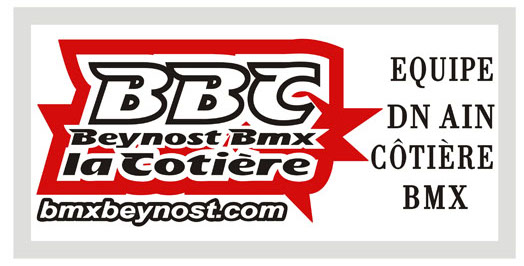 GROUPE  COMPÉTITION  3 (20 Pilotes)Mardi 18h30-20h30 Mercredi 19h00-20h00 Jeudi 18h30-20h30 Samedi matin ou après midi (route-VTT)Entraineur : Thibault DupontCaté 20211BenatruNicolas23/04/03Junior 22BichaudKillian18/10/0117/24 Nat3CaillardCamilleElite DameMontmélian BMX4CatenacciRaphael07/04/03Junior 2 Nat5CatenacciRomainEliteST Brieuc BMX DN6DeleplancqueGuilain09/09/07Minime 2 Nat7Dos SantosHugo15/06/00Élite DN8DupratLilian16/10/03Junior 29DupratLucas26/09/0019/2410FabreTimothé05/07/99Élite DN11ForissierFlorian05/01/9717/24 Nat12GalletBaptiste09/06/9919/2413GirerdTerence21/02/05Cadet 214GreffetJules29/07/05Cadet 215IngignoliEnzo02/08/05Cadet 216JacquierMathieu05/07/9625/29 Nat17JeanninAdrien26/02/03Junior 218MeunierAlexis06/02/04Junior 1  ???19MorotCharlotte19/06/00Élite Dame DN20NativelTeddy20/12/0219/2421SbardellaTom16/03/06Cadet 122VessilierMaxime06/03/07Minime 223ZitteBertrand 15/08/94Élite DN2425